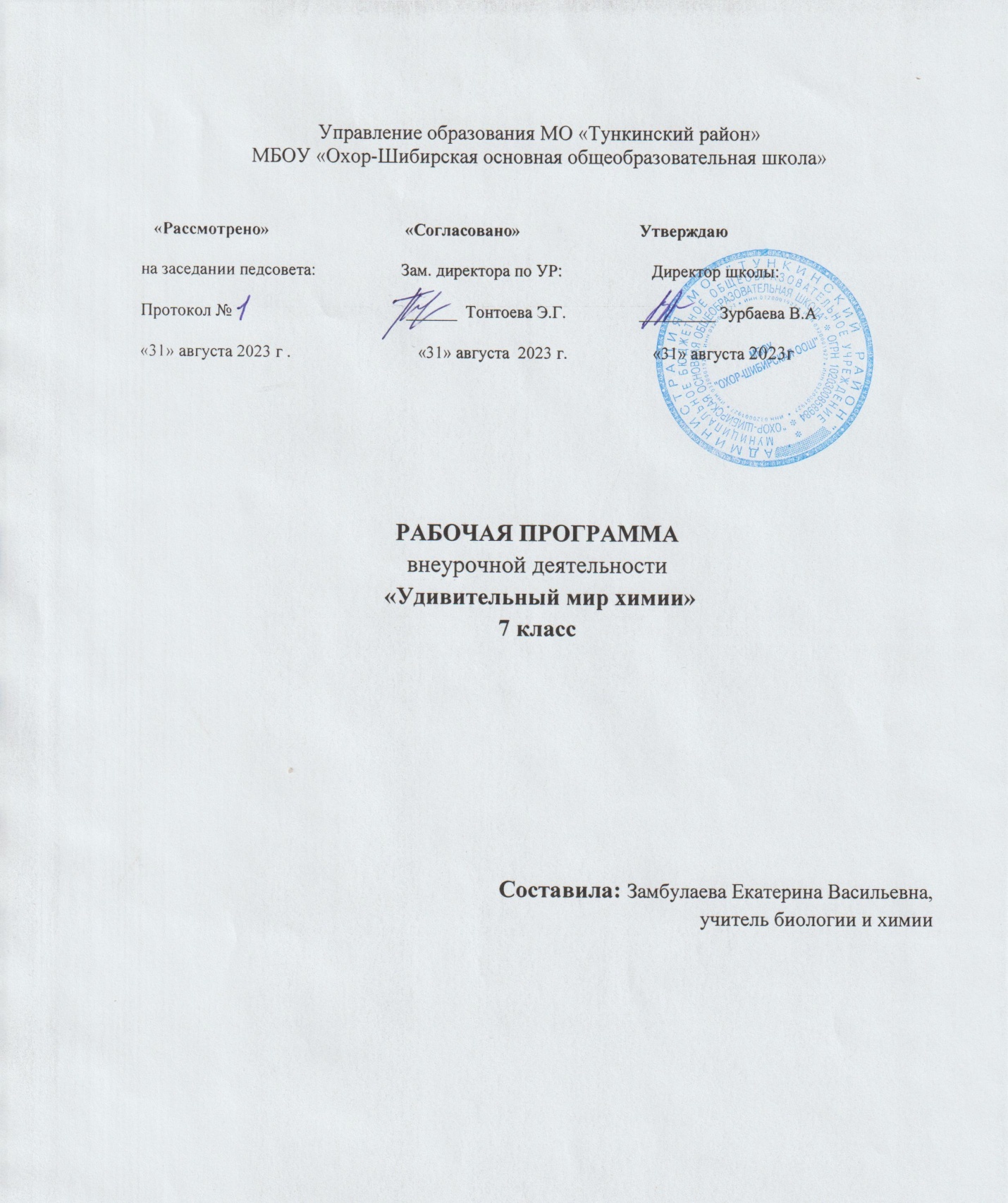 Пояснительная запискаРабочая программа по внеурочной деятельности «Удивительная химия»   «Точка роста» 7-8 классы разработана в соответствии с Федеральным государственным образовательным стандартом основного общегообразования.Программа «Удивительная химия» имеет естественно-научную направленность и представляет собой вариант программы организации внеурочной деятельности школьников.Программа составлена с учетом требований федеральных государственныхстандартов и соответствует возрастным особенностям. Программа способствует формированию предметных и универсальных способов действий, самоорганизации, саморегуляции, развитию познавательной и эмоциональной сферы личности ребёнка, обеспечивающих возможность продолжения образования в основной школе.Актуальность разработки и создания данной программы обусловлена тем, чтоПрограмма предусматривает создание учащимися малых и больших проектов, основанных на интересах и потребностях ребят, направленных на  вовлечение	эксперимента, позволяющего получать достоверную информацию о протекании тех или иных химических процессов, о свойствах веществ. На основе полученных экспериментальных данных обучаемые смогут самостоятельно делать выводы, обобщать результаты, выявлять закономерности, что однозначно будет способствовать повышению мотивации обучения школьников в динамичную учебно-познавательную исследовательскую деятельность, на развитие интеллекта, приобретение практических навыков самостоятельной деятельности.Программа «Удивительная химия»             предназначена для обучающихся, интересующихся исследовательской деятельностью, и направленана формирование у учащихся умения поставить цель и организовать еѐ достижение,а также креативных качеств–гибкость ума, терпимость к противоречиям, критичность, наличие своего мнения, коммуникативных качеств.Главная	цель:	развитие	способностей	каждого	ученика	и	выявлениенаиболееспособных кхимическойдеятельностиучащихся.Задачи:	реализация основных общеобразовательных программ по учебным предметам естественно-научной направленности, в том числе в рамках внеурочной деятельности обучающихся;разработкаиреализацияразноуровневыхдополнительныхобщеобразовательных	программ	естественно-научной направленности, а также иных программ, в том числе в каникулярный период;вовлечениеучащихсяипедагогическихработниковвпроектнуюдеятельность;повышение профессионального мастерства педагогических работников, реализующих основные и дополнительные общеобразовательные программы.Деятельностный подход – основной способ получения знаний.Решение задач – главный способ осмысления мира. При этом разнообразные знания, которые могут запомнить и понять школьники, не являются единственной целью обучения. А вот познакомиться с целостной (с учётомвозраста) картиной мира позже ребята не смогут, так как будут изучать мир раздельно на занятиях по разным предметам. Примеры проектов: учебно-познавательные и исследовательские работы (Биологические и пищевые добавки, Борьба с вредителями, Вода, которую мы пьем и др.).Во время работы над темой дети учатся находить интересующую их информацию, систематизировано хранить и использовать ее. Основная задача учителя на этапе сбора сведений по теме–это направлять деятельность детей на самостоятельный поиск информации. В качестве источников информации могут выступать: отдельные предметы (книги,библиотеки, фильмы); организации (музеи, библиотеки, предприятия); мероприятия (экскурсии); отдельные люди (родители, специалисты ,учителя).Завершается сбор сведений размещением всей найденной информации в одно минформационном проекте–в картотеке или в тематической энциклопедии.Основные	этапы	внеурочной проектной деятельности:1.Выбортемы.2.Сбор сведений.3.Выборпроектов.Реализацияпроектов.Презентация и выбор темы.Основные принципы программы:-Принцип системности-Реализация задач через связь внеурочной деятельности с учебным процессом.-Принцип гуманизации-Уважениекличностиребёнка.Созданиеблагоприятныхусловийдляразвитияспособностей детей.-Принцип опоры-Учётинтересовипотребностейучащихся;опорананих.-Принцип	совместной	деятельности	детей	и  взрослых-Привлечение родителей и детей на всех этапах исследовательской деятельности: планировании, обсуждении, проведении.Принцип обратной связи-Каждое занятие должно заканчиваться рефлексией. Совместно с-учащимися необходимо обсудить, что получилось и что не получилось,изучитьихмнение,определитьих настроение иперспективу.ПринципуспешностиСтепень успешности определяет самочувствие человека ,его отношение к окружающим его людям, окружающему миру. Если ученик будет видеть, чтоего вклад в общее дело оценен, то в последующих делах он будет еще более активен и успешен. Очень важно, чтобы оценка успешности ученика была искренней и неформальной, она должна отмечать реальный успех и реальное достижение.Описание места курса внеурочной деятельности вучебно-познавательной работе. Программа «Удивительная химия » рассчитанана34часа,1час в неделю.(8-9класс).В основе практической работы лежит выполнение различных заданий по выполнению учебно-познавательных, исследовательских проектов.Планируемые результаты изучения курсаВ результате работы по программе курса учащиеся научатсяОбъяснять суть химических процессов;Называть признаки и условия протекания химических реакций;Устанавливать принадлежность химической реакции к определѐнному типу по одному из классификационных признаков: 1) по числуисоставуИсходных веществ и продуктов реакции  );2)по выделению или поглощению теплоты, 3) по изменению степеней окисления химических элементов (реакции окислительно-восстановительные); 4) по обратимости процесса (реакции обратимые инеобратимые);составлять уравнения электролитической диссоциации кислот, щелочей, солей; полные и сокращѐнные ионные уравнения реакцийобмена; уравнения окислительно-восстановительных реакций;прогнозировать продукты химических реакций по формулам/названиям исходных веществ; определять исходные вещества по формулам/названиям продуктов реакции;составлять уравнения реакций, соответствующих последовательности(«цепочке») превращений неорганических веществ различных    классов;выявлять в процессе эксперимента признаки, свидетельствующие о протекании химической реакции;приготовлять растворы с определѐнной массовой долей растворѐнного вещества;определять характер среды водных растворов кислот и щелочей по изменению окраски индикаторов;проводить качественные реакции, подтверждающие наличие в водныхрастворах веществотдельныхионовСодержание программы «Точка роста» связано с многими учебными предметами, в частности-математика, биология, физика, география.ЛичностныеуниверсальныеучебныедействияУ выпускника будут сформированы:учебно-познавательный интерес к новому учебному материалу и способам решения новой задачи;ориентация на понимание причин успеха во внеучебной деятельности, в том числе на самоанализ и самоконтроль результата, на анализ соответствия результатов требованиям конкретной задачи;способность к самооценке на основе критериев успешности внеучебной деятельности;основы гражданской идентичности личности в форме осознания «Я» как гражданина России, чувства сопричастности и гордости за свою Родину, народ и историю, осознание ответственности человека за общее благополучие, осознание своей этнической принадлежности;чувство прекрасного и эстетические чувств анна основе знакомства с мировой и отечественной художественной культурой.Выпускникполучитвозможностьдляформирования:внутренней позиции школьника на уровне положительного отношения к школе, понимания необходимости учения, выраженного в преобладании учебно-познавательных мотивов и предпочтении социального способа оценки знаний;выраженнойустойчивойучебно-познавательноймотивацииучения;устойчивогоучебно-познавательногоинтересакновымобщимспособамрешения задач;адекватного понимания причин успешности/неуспешности внеучебной деятельности; осознанных устойчивых эстетических предпочтений и ориентации на искусство как значимую сферу человеческой жизни;эмпатии как осознанного понимания чувств других людей и сопереживаниям, выражающихся в поступках, направленных на помощь и обеспечение благополучия.Регулятивные универсальные учебные действияВыпускник научится:планировать свои действия в соответствии с поставленной задачей и условиями ее реализации, в том числе во внутреннем плане;учитывать установленные правила в планировании контроле способа решения;осуществлять итоговый и пошаговый контроль по результату;оценивать правильность выполнения действия на уровне адекватной ретроспективной оценки соответствия результатов требованиям данной задачии заданной области;адекватно воспринимать предложения и оценку учителей, товарищей, родителей и других людей;различать	способ	и	результат	действия.	Выпускник	получит возможность научиться:в сотрудничестве с учителем ставить новые учебные задачи;проявлятьпознавательнуюинициативувучебномсотрудничестве;самостоятельно адекватно оценивать правильность выполнения действия и вносить необходимые коррективы в исполнение как походу его реализации, так и в конце действия.Познавательные универсальные учебные действияВыпускник научится:осуществлять поиск необходимой информации для выполнения внеучебных заданий с использованием учебной литературы и в открытом информационном пространстве, энциклопедий, справочников (включая электронные, цифровые) ,контролируемом пространстве Интернета;осуществлять запись (фиксацию) выборочной информации, в том числе с помощью инструментов ИКТ;строить сообщения, проекты в устной и письменной форме;проводить  сравнение и классификацию по заданным критериям;устанавливать	причинно-следственные	связи	в	изучаемом	круге явлений;строить рассуждения в форме связи простых суждений об объекте, его строении, свойствах и связях;Выпускникполучитвозможностьнаучиться:осуществлять расширенный поиски нформации с использованием ресурсов библиотек и сети Интернет;записывать, фиксировать информацию с помощью инструментов ИКТ; осознанно и произвольно строить сообщения в устной и письменной форме;осуществлять выбор наиболее эффективных способов решения задач в зависимости от конкретных условий;осуществлятьсинтезкаксоставлениецелогоизчастей,самостоятельнодостраиваяивосполняянедостающиекомпоненты;осуществлять сравнение, сериацию и классификацию, самостоятельно выбирая основания и критерии дляуказанныхлогических операций;строить логическое рассуждение, включающее установление причинно-следственныхсвязей;Коммуникативные универсальные учебныедействияВыпускник научится:адекватно использовать коммуникативные, средства для решения различных коммуникативных задач, строить монологическое сообщение, владеть диалогической формой коммуникации, используя, в том числе средства и инструменты ИКТ и дистанционного общения;допускать возможность существования у людей различных точек зрения,в том числе не совпадающих с его собственной, и ориентироваться на позицию партнера в общении и взаимодействии;учитывать разные мнения и стремиться к координации различных позиций в сотрудничестве;формулировать собственное мнение и позицию;договариваться и приходить к общему решениюв совместной деятельности, в том числе в ситуации столкновения интересов;задавать вопросы;использовать речь для регуляции своего действия;адекватно	использовать	речевые	средства	для	решения различных		коммуникативных		задач,		строитьмонологическое высказывание, владеть диалогической формой речи.Выпускник получит возможность научиться:учитывать и координировать в сотрудничестве отличные от собственной позиции других людей;учитывать разные мнения и интересы и обосновывать собственную позицию; понимать относительность мнений и подходов к решению проблемы;аргументировать свою позицию и координировать ее с позициями партнеров в сотрудничестве при выработке общего решения в совместной деятельности;задавать вопросы, необходимые для организации собственной деятельности и  сотрудничества с партнером;осуществлять взаимный контроль и оказывать в сотрудничестве необходимую взаимопомощь;адекватно использовать речь для планирования и регуляции своей деятельности;адекватно использовать речевые средства для эффективного решения	разнообразных коммуникативных задач.Формы контроля и выход на результат.Контроль текущий, промежуточный, итоговый. Результаты работы и контроль осуществляется как на занятиях внеурочной деятельности, так и на различных конкурсах, олимпиадах. Содержание учебного курса№ТемаразделаКол-вочасов1Химия–наука о веществах и превращениях22Вещества вокруг тебя! Оглянись!163Увлекательная химия для экспериментаторов124Индивидуальные проекты4№Темы занятийТип занятий1Химия или магия?  Немного	из истории	химии.Техника безопасности	в кабинете химииВводныйурок2Алхимия. Химия вчера,	сегодня, завтра.Урок лекция,беседа3Вещество, физические свойства веществ.Отличие чистых веществ	от смесей..Урок систематизации знаний.4Способы разделения смесей.Урок повторения, обобщения	исистематизацииматериала5Вода–многое ли мы о ней знаем? Вода ие свойства. Что необычного в воде? Вода пресная и морская. Способы очистки воды: отстаивание,фильтрование, обеззараживание.Урокповторения, обобщения и систематизации материала6Столовый уксус и	уксусная эссенция.Свойства уксусной кислоты	и	ееФизиологическое воздействие.Урокповторения, обобщения и систематизации материала7Пищевая сода. Свойства	и применение.Урок изучения нового материала.8Чай, состав, свойства, физиологическоеДействие на организм  человека.Урок изучения нового материала.9Мыло или мыла? Отличие хозяйственногомыла	от туалетного. Щелочной характер хозяйственного мыла.Урок изучения нового материала.10Стиральные порошки и другие моющие средства. Какие порошки самые опасные. Надо ли опасаться жидких моющих средств.Урок изучения нового материала.11Лосьоны, духи, кремы и прочая парфюмерия.Могут ли представлять опасность Косметические препараты? Можно ли самомуизготовить духи?Урок практикум12Многообразие лекарственных веществ. Какие лекарства мы обычно можем встретить в своей домашней аптечке?Урок изучения нового материала.13Аптечный йод и его свойства. Почему йод надо держать в плотно закупоренной склянкеУрок практикум14«Зелѐнка» или растворБриллиантового зелѐногоУрок контроля15Перекись водорода и гидроперит.Свойства перекиси  водорода..Урок повторения, обобщения и систематизацииматериала16Аспирин или ацетилсалициловая кислота и его свойства. Опасность при применении аспиринаУрок практикум17Крахмал, его свойства применение. Образование крахмала   в листьях растений. Глюкоза, еесвойства и применение.Урок изучения нового материала.18Маргарин, сливочное и растительное масло, сало. Чего мы о них не знаем?Урокповторения, обобщения и систематизацииматериала19Симпатические чернила: назначение,Простейшие рецепты.Урокповторения, обобщения и систематизацииматериала20Состав акварельных красок. Правила обращения сними.Урокповторения, обобщения исистематизацииматериала21История мыльных пузырей. Физика мыльных пузырей.Урок творчества22Состав школьного мела.Урокповторения, обобщения и систематизацииматериала23Индикаторы. Изменение окраски индикаторов в различных средах.Урокпрактикум24Лабораторная работа 16. «Секретные чернила».Урок практикум25Лабораторнаяработа17. «Получение акварельныхкрасок».Урок практикум26Лабораторнаяработа18. «Мыльные опыты».Урок практикум27Лабораторнаяработа19.«Как выбрать Школьный мел».Урок практикум28Лабораторнаяработа20. «Изготовление школьных мелков».Урок практикум29Лабораторнаяработа21. «Определение среды раствора с помощью индикаторов».Урок практикум21История мыльных пузырей. Физика мыльных пузырей.Урок творчества22Состав школьного мела.Урокповторения, обобщения и систематизацииматериала23Индикаторы. Изменение окраски индикаторов в различных средах.Урокпрактикум24Лабораторная работа 16.«Секретные чернила».Урок практикум25Лабораторная работа 17. «Получение акварельных красок».Урок практикум26Лабораторная работа 18. «Мыльные опыты».Урок практикум27Лабораторная работа 19.«Как выбратьШкольный мел».Урок практикум28Лабораторная работа 20.«Изготовление школьных мелков».Урок практикум29Лабораторнаяработа21.«Определение среды раствора с помощьюиндикаторов».Урок практикум30Лабораторнаяработа22.«Приготовление растительных индикаторов и определение с помощью них рНраствора».Урок практикум31Подготовка и защита проектовУрокповторения, обобщения и систематизацииматериала32Подготовка и защита проектовУрокповторения, обобщения исистематизацииматериала33Подготовка и защита проектовУрокповторения,обобщения и систематизации материала34Подготовка и защита проектовУрок контроля